    Управление образования АМС Ардонского районаАНАЛИЗмониторинговучебных достиженийобучающихся 5 классовпо русскому языку, математике, окружающему миру.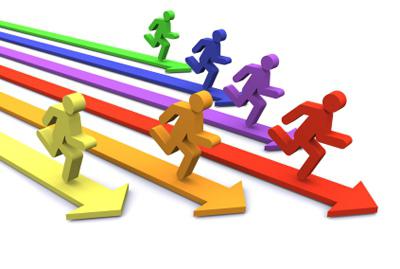 2016 г.          Во исполнение приказа  МО и науки РСО-Алания 23.09.2016 г  г.       № 748  «О проведении мониторинга  оценки качества образовательных достижений  достижений обучающихся  5 –х классов общеобразовательных организаций  РСО-Алания  по русскому языку, математике и окружающему миру», в целях получения достоверной информации о состоянии предметного образования, объективной информации о качестве освоения  образовательных программ по русскому языку, математике и окружающему миру обучающимися 5-х классов в общеобразовательных организациях Ардонского района 17, 18, 19 ноября 2016 г. были проведены мониторинговые исследования образовательных достижений обучающихся.       Мониторинг проводился в системе электронного тестирования СТУЗ (система тестирования учебных знаний), разработанной на основе платформы MOODLE.Мониторинг проводился в три этапа:      Количество участников тестирования общеобразовательных организаций по трем предметам распределилось следующим образом:Результаты мониторинга по окружающему миру.     Мониторинг по окружающему миру  проводился в целях  проверки уровня освоения Федерального компонента государственного стандарта начального общего образования, оценка достижения планируемых результатов по окружающему миру за курс начальной школы. Структура работы.    Работа состояла из одной части - это задания базового уровня по разделам окружающего мира. В работе использовались задания с выбором ответа. Из четырёх предложенных вариантов ответа - правильный ответ один. Каждое задание оценивалось в один балл.      В работе проверялись основные элементы содержания, изученные в школьном курсе окружающего мира по всем разделам, а также умения использовать приобретённые знания в практической деятельности, общие умения, навыки, способы деятельности.                  Распределение заданий по основным разделам.Шкала перевода баллов в оценкиРаспределение отметок Результатымониторинга  обучающихся  5-х  классов  по окружающему миру в  ОО  Ардонского районаноябрь, 2016 годРаспределение средней отметки по окружающему миру в разрезе ОО Ардонского районаАнализ выполнения заданий по окружающему миру.Лучше всего справились с заданиями:№2- Человек и природа. Географическая карта, глобус как модель Земли.№ 8 - Человек и природа. Строение тела человека, система органов.№14 - Человек и природа. Животные Затруднения при выполнении вызвали задания:№ 3- Человек и общество. Страницы истории. №6-  Природные зоны России.№ 7- Природные зоны России. Растительный мир.№ 10-   Человек-член общества.№15- Человек и природа. Вода. Свойства водыРезультаты мониторинга по математике.      Мониторинг по математике  проводился в целях  проверки уровня освоения Федерального компонента государственного стандарта начального общего образования и оценки  достижения планируемых результатов за курс начальной школы.Структура работы.    Задания работы были распределены на две части, различающиеся по сложности. Первая часть работы - это задания базового уровня по всем разделам математики, обязательные для всех. Вторая часть - это одно задание повышенного уровня, отмеченное звёздочкой. Выполнение задания повышенного уровня не обязательно для всех и не влияло на итоговую отметку за выполнение работы. В работе использовались задания с выбором ответа. Из четырёх предложенных вариантов ответа - правильный ответ один.     В работе проверялись основные элементы содержания, изученные в школьном курсе математики по всем разделам, а также умения использовать приобретённые знания в практической деятельности, общие умения, навыки, способы деятельности.           Распределение заданий по основным разделам.Распределение отметок Результатымониторинга  обучающихся  5-х  классов  по математике в  ОО  Ардонского районаноябрь, 2016 годРаспределение средней отметки по математике в разрезе ОО Ардонского районаАнализ выполнения заданий по математике.Лучше всего справились с заданиями:№3 - Умение записывать многозначные числа. №4- Выполнять письменно действия с многозначными числами (сложение, вычитание).№5-Выполнять письменно действия с многозначными числами (умножение на двузначное число)Затруднения при выполнении вызвали задания:№9 - Интегрированное применение знаний№11 - Распознавать, называть, изображать геометрические фигуры (точка, линия,отрезок,ломаная,прямойугол,многоугольник,треугольник,прямоугольник,квадрат,окружность, круг). № 13- Интегрированное применение знаний (нестандартные учебные задачи)Результаты мониторинга по русскому языку.   Мониторинг по русскому языку  проводился в целях  проверки уровня освоения Федерального компонента государственного стандарта начального общего образования и дифференциация обучающихся начальной школы по уровню соответствия требованиям к уровню подготовки оканчивающих начальную школу.Структура работы   Задания работы были распределены по всем разделам предмета «Русский язык». В работе использовались задания с выбором ответа. Из четырёх предложенных вариантов ответа – правильный ответ один.       Работа включала в себя задания по всем разделам предмета «Русский язык»: «Фонетика», «Орфография», «Грамматика», «Морфемика», «Лексика», «Синтаксис».Шкала перевода баллов в оценкиРаспределение отметок Результатымониторинга  обучающихся  5-х  классов  по русскому языку в  ОО  Ардонского районаноябрь, 2016 год* 1 уч-ся  МБОУ СОШ №3 не завершил работуРаспределение средней отметки по русскому языку в разрезе ОО Ардонского района                         Анализ выполнения заданий по русскому языку.Лучше всего справились с заданиями:№2, №7, №15 -«Орфография и пунктуация» Применять правила правописания (в объеме содержания курса) Затруднения при выполнении вызвали задания:№5,№6 - Фонетика и графика» № 14-  «Морфология»Рекомендации1. Руководителям общеобразовательных учреждений района          усилить персональный контроль за работой учителей-предметников в рамках внутришкольного контроля .2. Провести обсуждение и анализ результатов мониторинга .          3. Проанализировать уровень обученности учащихся 5  классов поокружающему миру, математике, русскому языку : определить темы,  которые вызвали затруднения у учащихся и осуществить по ним повторение;выявить детей  «группы риска»;     Повышать систематически  уровень  профессиональной компетентности учителям-предметникам (работа в МО, курсы, планы самообразования).Руководителю МО рассмотреть итоги мониторинга на заседаниях МО, организовать методическую помощь учителям-предметникам. Продолжить работу по  повышению качества знаний учащихся.Исп.: Джикаева С.А.№ДатаКоличество ООПредмет117.11.16г.4Окружающий мир218.11.16г.4Математика319.11.16г.5Русский язык№заданияПроверяемоеумениеРаздел/темакурсаУровеньсложностиТипзаданияМаксимальный балл за выполнение задания1Использовать готовые модели для объяснения или выявления свойств объектовЧеловек и природа. Звезды и планеты.Б(базовый)ВО(выборответа)12Использовать готовые модели для объяснения или выявления свойств объектовЧеловек и природа. Географическая карта, глобус как модель Земли.БВО13Соотноситьизученныеисторические  события с датамиЧеловек и общество. Страницы историиБВО14Различать изученные объекты по описаниюЧеловек и природа. Водоемы и их разнообразие.БВО15Изучать природу родного края.Родной край- часть большой страны. Природа Осетии.БВО16Овладеть начальными сведениями о природных явлениях и процессах в соответствии с содержанием учебного предмета.Природные зоны России.БВО17Иметь общее представление о растительном мире.Природные зоны России. Растительный мир.БВО18Иметь общее представление о строении тела человека и системы органов.Человек и природа. Строение тела человека, система органов.БВО19Устанавливать и выявлять причинноследственные связи в окружающем миреЧеловек и природа. Полезные ископаемые, их значение в хозяйстве человека.БВО110Понимать, как складывается и развивается культура общества и каждого его члена.Человек-членобщества.БВО111Уметь определять государственную символику РФЧеловек и общество. Наша Родина - РоссияБВО112Понимать особую роль России в мировой истории, воспитании чувства гордости за национальные свершения, открытия победы.Человек и общество. Духовнонравственные и культурные ценности.БВО113Понимать особую роль России в мировой истории, воспитании чувства гордости за национальные свершения, открытия победы.Человек и общество. Духовнонравственные и культурные ценности.БВО114Оцениватьдостоверностьполучаемойинформации.Устанавливать и выявлять причинноследственные связи в окружающем мире.Человек и природа. Животные.БВО115Сформировать представление о воде, о её свойствах и состоянии.Человек и природа. Вода. Свойства воды.БВО1ИТОГО:ИТОГО:ИТОГО:ИТОГО:ИТОГО:15 балловШкольная отметка«2»«3»«4»«5»Первичный балл0-67-910-1213-15ООВсегоУчаствовалоП  О  Л  У  Ч  И  Л  ИП  О  Л  У  Ч  И  Л  ИП  О  Л  У  Ч  И  Л  ИП  О  Л  У  Ч  И  Л  ИП  О  Л  У  Ч  И  Л  ИП  О  Л  У  Ч  И  Л  ИП  О  Л  У  Ч  И  Л  ИП  О  Л  У  Ч  И  Л  И%успеваемости%качества знанийСОУСредняяоценкаООВсегоУчаствовало5%4%3%2%%успеваемости%качества знанийСОУСредняяоценкаМБОУ СОШ №2г. Ардона272200418,1115073268,118,134,72,8МБОУ СОШ с. Костаг. Ардона109666,6222,200111,188,888,882,64,4МБОУ СОШ с. Нарт10900333,3555,5111,188,833,3433,2МБОУ СОШ с.Фиагдон9800112,5337,54505012,529,52,6ИТОГО5648612,510211939,513277333,344,43,1№заданияОбучающиеся, ответившие правильноОбучающиеся, ответившие правильноОбучающиеся,ответившиенеправильноОбучающиеся,ответившиенеправильноОбучающиеся, не выбравшие вариант ответаОбучающиеся, не выбравшие вариант ответаВсегообучающихся№заданиякол-во%кол-во%кол-во%12960,41939,6004823470,81429,2004832245,82654,2004842858,32041,7004853164,61735,4004861633,33266,7004872245,82654,2004884389,6510,4004892450,02450,00048102245,82654,20048112654,22143,812,148122450,02450,00048132450,02450,00048143572,91327,10048152041,72858,30048№заданияРазделсодержанияОбъект оцениванияУровеньсложностиТипзаданияВремявыполненияодногозаданияМаксимальный балл за один правильный ответ1.Числа и величиныПонимание смысла десятичного числаБ(базовый)ВО(выборответа)1 мин12.Числа и величиныПонимание смысла десятичного числаБВО1 мин13.НумерацияУмение записыватьмногозначныечислаБВО1 мин14.АрифметическиедействияВыполнять письменно действия с многозначными числами (сложение, вычитание).БВО3 мин15.АрифметическиедействияВыполнять письменно действия с многозначными числами (умножение на двузначное число)БВО3 мин16.АрифметическиедействияВыполнять письменно действия с многозначными числами (деление двузначное число )БВО3 мин17.АрифметическиедействияНахождениенеизвестногокомпонентаарифметическогодействияБВО3 мин28.ГеометрическиевеличиныПредставления о периметре и площади прямоугольникаБВО2 мин19.Работа стекстовымизадачамиИнтегрированное применение знанийБВО5 мин210.Работа стекстовымизадачамиИнтегрированное применение знанийБВО5 мин211.Пространственныеотношения.ГеометрическиевеличиныРаспознавать, называть, изображать геометрические фигуры (точка, линия, отрезок, ломаная, прямой угол,многоугольник,треугольник,прямоугольник,квадрат,окружность, круг).БВО3 мин212.Работа с информациейЧитать несложные готовые столбчатые диаграммыБВО5 мин313.Работа стекстовымизадачамиИнтегрированное применение знаний (нестандартные учебные задачи)П *ВО8 мин3 *ИТОГО43 мин21 +(3б *) = 24 баллаООВсегоУчаствовалоП  О  Л  У  Ч  И  Л  ИП  О  Л  У  Ч  И  Л  ИП  О  Л  У  Ч  И  Л  ИП  О  Л  У  Ч  И  Л  ИП  О  Л  У  Ч  И  Л  ИП  О  Л  У  Ч  И  Л  ИП  О  Л  У  Ч  И  Л  ИП  О  Л  У  Ч  И  Л  И%успеваемости%качества знанийСОУСредняяоценкаООВсегоУчаствовало5%4%3%2%%успеваемости%качества знанийСОУСредняяоценкаМБОУ СОШ №1 г. Ардона91862124,42731,32731,31112,787,256583,6МБОУ СОШ №3г. Ардона2828932,1414,2725828,571,446,4553,5МБОУ СОШ с. Кирово12900555,5111,1333,366,655,5453,2МБОУ СОШ с.Мичурино2118*422,2527,7422,2422,276,45354,53,5ИТОГО1521413424,141293927,62920,581,453,5563,6№заданияОбучающиеся,ответившиеправильноОбучающиеся,ответившиеправильноОбучающиеся,ответившиенеправильноОбучающиеся,ответившиенеправильноОбучающиеся, не выбравшие вариант ответаОбучающиеся, не выбравшие вариант ответаВсегообучающихся№заданиякол-во%кол-во%кол-во%19265,74834,310,714028057,16042,910,7140312589,31510,710,7140411280,02820,010,7140511884,32215,710,7140610172,13927,910,7140710776,43323,610,714088359,35740,710,714096143,67956,410,7140107050,06949,31,4140116042,98057,110,7140128460,05640,010,7140135237,18762,121,4140№заданияРазделсодержанияОбъект оцениванияУровеньсложностиТипзаданияМаксимальный балл за один правильный ответ1«Орфография и пунктуация» Применять правила правописания(в объеме содержания курса)Безударный гласный в корне слова, проверяемый ударением.Б(базовый)ВО(выборответа)12«Орфография и пунктуация» Применять правила правописания (в объеме содержания курса)Парные согласные в корне слова. Непроизносимые согласные.БВО13«Состав слова (морфемика)»Находить в словах с однозначно выделяемыми морфемами окончание, корень, приставку, суффиксБВО14«Орфография и пунктуация» Применять правила правописания (в объеме содержания курса)Определять (уточнять) написание слова по орфографическому словарю учебника.БВО15«Фонетика и графика»Различать звуки и буквыБВО16«Фонетика и графика»Характеризовать звуки русского языка (гласные ударные/безударные; согласные твердые/мягкие, парные/непарные твердые и мягкие; согласные звонкие/глухие, парные/непарные звонкие и глухие)БВО17«Орфография и пунктуация»применять правила правописания(в объеме содержания курса)Правописаниепадежных окончаний имен существительных.БВО18«Орфография и пунктуация» Применять правила правописания (в объеме содержания курса)Правописание падежных окончаний имен прилагательных.БВО19«Синтаксис»Находить второстепенные члены предложенияБВО110«Состав слова (морфемика)»Различать родственные (однокоренные) слова и формы словаБВО111«Состав слова (морфемика)»Дать определение значимым частям слова: приставка - корень - суффикс - окончаниеБВО112«Состав слова (морфемика)»Находить в словах с однозначно выделяемыми морфемами окончание, корень, приставку, суффиксБВО113«Морфология»Находить в перечне слов или в тексте имена существительные, имена прилагательные, глаголыБВО114«Морфология»Определять грамматические признаки имен существительных - род, число, падеж, склонениеБВО115«Орфография и пунктуация» Применять правила правописания (в объеме содержаниякурса)Правописание падежных окончаний имен существительныхБВО116«Орфография и пунктуация» Применять правила правописания(в объеме содержания курса)Правописание мягкого знака после шипящих.БВО117Орфография и пунктуация» Применять правила правописания (в объеме содержания курса)Парные согласные в корне слова. Непроизносимые согласные.БВО118«Лексика»Различать родственные (однокоренные) слова и синонимы, родственные слова и слова с омонимичными корнямиБВО119«Синтаксис»Находить главные и второстепенные (без деления на виды) члены предложенияБВО1ИТОГО:19 балловШкольная отметка «2» «3» «4» «5» Первичный балл 0-8 9-12 13-16 17-19 ООВсегоУчаствовалоП  О  Л  У  Ч  И  Л  ИП  О  Л  У  Ч  И  Л  ИП  О  Л  У  Ч  И  Л  ИП  О  Л  У  Ч  И  Л  ИП  О  Л  У  Ч  И  Л  ИП  О  Л  У  Ч  И  Л  ИП  О  Л  У  Ч  И  Л  ИП  О  Л  У  Ч  И  Л  И%успеваемости%качества знанийСОУСредняяоценкаООВсегоУчаствовало5%4%3%2%%успеваемости%качества знанийСОУСредняяоценкаМБОУ СОШ №1 г. Ардона918333,634412833,71820,478,344,545,43,3МБОУ СОШ №3г. Ардона2827*4151037622,2622,2775,8523,5МБОУ СОШ №4г. Ардона434212,31945,21638614,285,747,647,33,4МБОУ СОШ с. Кирово1210110410440110905051,63,5МБОУ СОШ с.Мичурино2119421631,5315,7631,568,452,6523,4ИТОГО195181138,47347,457373723,373,447,747,83,3№заданияОбучающиеся,ответившиеправильноОбучающиеся,ответившиеправильноОбучающиеся,ответившиенеправильноОбучающиеся,ответившиенеправильноОбучающиеся, не выбравшие вариант ответаОбучающиеся, не выбравшие вариант ответаВсегообучающихся№заданиякол-во%кол-во%кол-во%111463,36636,700,0180213977,24122,800,018039150,68848,910,6180412267,85731,710,618059150,68949,400,018068647,89351,710,6180712770,65329,400,0180812468,95631,100,0180911664,46435,600,01801012167,25932,800,0180118245,69753,910,61801212167,25932,800,01801311262,26837,800,0180148848,99251,100,01801512871,15228,900,01801612267,85832,200,0180179854,48145,010,6180189552,88547,200,01801911563,96536,100,0180